ANKETNI UPITNIKO POHAĐANJU VJERONAUKAJa, potpisani roditelj želim da moje dijete __________________________________________(ime, prezime i razred)DA									NEPohađa sate vjeronauka						Pohađa sate vjeronaukau školi									u školiAko je Vaš odgovor DA označite (zaokružite) na koji se vjeronauk odnosi Vaša odlukaKatoličkiPravoslavniMuslimanskiPotpis roditeljaANKETNI UPITNIK O PRODUŽENOM BORAVKUUkoliko ste zainteresirani za upis djeteta u produženi boravak, molimo Vas da upišete sljedeće podatke i odgovorite na niže postavljena pitanjaIme i prezime djeteta:___________________________Koji će razred pohađati:________________________Navedite razloge uključivanja djeteta u PB!______________________________________________________________________________________________________________________________________________________________________________________________________________Podaci o roditeljima:Adresa: _______________________Telefon: _______________________Zaposlenost roditelja:Majka	DA	NEOtac 	DA	NEPotpis roditelja:Napomena: produženi boravak financiraju roditelji i Grad Opatija, troškovi roditelja prethodnih godina iznosili su 310,00 kn mjesečno (fiksni režijski troškovi), 25,00 kn marenda i 19,00 kn dnevno ručakANKETNI UPITNIK O UČENJU INFORMATIKE KAO IZVANNASTAVNE AKTIVNOSTIOvim upitnikom želimo ispitati vaš interes za učenje INFORMATIKE KAO IZVANNASTAVNE AKTIVNOSTI U 1. RAZREDU (ne ocjenjuje se)Želite li da Vaše dijete ___________________________ uči informatiku?DA			b) NE	Potpis roditelja:ANKETNI UPITNIK O UČENJU STRANOG JEZIKAOvim putem želimo ispitati Vaš interes za učenje DRUGOG STRANOG JEZIKA KAO IZVANNASTAVNE AKTIVNOSTI U 1. RAZREDU (PLAĆAJU RODITELJI).Ako želite da Vaše dijete uči drugi strani jezik molimo zaokružite jedan od ponuđenih odgovoranjemački jezik	b) talijanski jezik	Potpis roditelja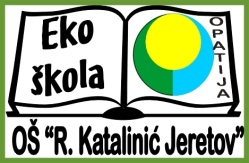 Osnovna škola "Rikard Katalinić Jeretov" OpatijaNova cesta 53, 51410 OPATIJATel. (051) 703 910, fax. (051) 703 918, GSM: 099 3157631E- mail: rkj@skole.t-com.hr; URL: http://rkj.hr 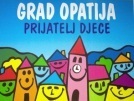 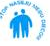 Osnovna škola "Rikard Katalinić Jeretov" OpatijaNova cesta 53, 51410 OPATIJATel. (051) 703 910, fax. (051) 703 918, GSM: 099 3157631E- mail: rkj@skole.t-com.hr; URL: http://rkj.hr Osnovna škola "Rikard Katalinić Jeretov" OpatijaNova cesta 53, 51410 OPATIJATel. (051) 703 910, fax. (051) 703 918, GSM: 099 3157631E- mail: rkj@skole.t-com.hr; URL: http://rkj.hr Osnovna škola "Rikard Katalinić Jeretov" OpatijaNova cesta 53, 51410 OPATIJATel. (051) 703 910, fax. (051) 703 918, GSM: 099 3157631E- mail: rkj@skole.t-com.hr; URL: http://rkj.hr 